Existen ciertas dificultades a la hora de establecer una definición formal de lo que es un robot industrial. La primera de ellas surge de la diferencia conceptual entre el mercado japonés y el euro-americano de lo que es un robot y lo que es un manipulador. Así, mientras que para los japoneses un robot industrial es cualquier dispositivo mecánico dotado de articulaciones móviles destinado a la manipulación, el mercado occidental es más restrictivo, exigiendo una mayor complejidad, sobre todo en lo relativo al control. En segundo lugar, y centrándose ya en el concepto occidental, aunque existe una idea común acerca de lo que es un robot industrial, no es fácil ponerse de acuerdo a la hora de establecer una definición formal. Además, la evolución de la robótica ha ido obligando a diferentes actualizaciones de su definición.La definición más comúnmente aceptada posiblemente sea la de la Asociación de Industrias Robóticas (RIA), según la cual:Un robot industrial es un manipulador multifuncional reprogramable, capaz de mover materias, piezas, herramientas, o dispositivos especiales, según trayectorias variables, programadas para realizar tareas diversas.Esta definición, ligeramente modificada, ha sido adoptada por la Organización Internacional de Estándares (ISO) que define al robot industrial como:Manipulador multifuncional reprogramable con varios grados de libertad, capaz de manipular materias, piezas, herramientas o dispositivos especiales según trayectorias variables programadas para realizar tareas diversas.Se incluye en esta definición la necesidad de que el robot tenga varios grados de libertad. Una definición más completa es la establecida por la Asociación Francesa de Normalización (AFNOR), que define primero el manipulador y, basándose en dicha definición, el robot:
Manipulador: mecanismo formado generalmente por elementos en serie, articulados entre sí, destinado al agarre y desplazamiento de objetos. Es multifuncional y puede ser gobernado directamente por un operador humano o mediante dispositivo lógico.

Robot: manipulador automático servo-controlado, reprogramable, polivalente, capaz de posicionar y orientar piezas, útiles o dispositivos especiales, siguiendo trayectoria variables reprogramables, para la ejecución de tareas variadas. Normalmente tiene la forma de uno o varios brazos terminados en una muñeca. Su unidad de control incluye un dispositivo de memoria y ocasionalmente de percepción del entorno. Normalmente su uso es el de realizar una tarea de manera cíclica, pudiéndose adaptar a otra sin cambios permanentes en su material.Por último, la Federación Internacional de Robótica (IFR) distingue entre robot industrial de manipulación y otros robots:Por robot industrial de manipulación se entiende una máquina de manipulación automática, reprogramable y multifuncional con tres o más ejes que pueden posicionar y orientar materias, piezas, herramientas o dispositivos especiales para la ejecución de trabajos diversos en las diferentes etapas de la producción industrial, ya sea en una posición fija o en movimiento.En esta definición se debe entender que la reprogramabilidad y la multifunción se consiguen sin modificaciones físicas del robot.Común en todas las definiciones anteriores es la aceptación del robot industrial como un brazo mecánico con capacidad de manipulación y que incorpora un control más o menos complejo. Un sistema robotizado, en cambio, es un concepto más amplio. Engloba todos aquellos dispositivos que realizan tareas de forma automática en sustitución de un ser humano y que pueden incorporar o no a unos o varios robots, siendo esto último lo más frecuente.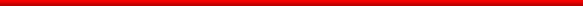 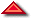 Clasificación del robot industrialLa maquinaria para la automatización rígida dio paso al robot con el desarrollo de controladores rápidos, basados en el microprocesador, así como un empleo de servos en bucle cerrado, que permiten establecer con exactitud la posición real de los elementos del robot y establecer el error con la posición deseada. Esta evolución ha dado origen a una serie de tipos de robots, que se citan a continuación:ManipuladoresRobots de repetición y aprendizajeRobots con control por computadorRobots inteligentesMicro-robots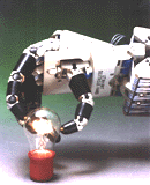 Son sistemas mecánicos multifuncionales, con un sencillo sistema de control, que permite gobernar el movimiento de sus elementos, de los siguientes modos:Manual: Cuando el operario controla directamente la tarea del manipulador.De secuencia fija: cuando se repite, de forma invariable, el proceso de trabajo preparado previamente.De secuencia variable: Se pueden alterar algunas características de los ciclos de trabajo.Existen muchas operaciones básicas que pueden ser realizadas óptimamente mediante manipuladores, por lo que se debe considerar seriamente el empleo de estos dispositivos, cuando las funciones de trabajo sean sencillas y repetitivas.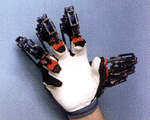 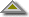 Son manipuladores que se limitan a repetir una secuencia de movimientos, previamente ejecutada por un operador humano, haciendo uso de un controlador manual o un dispositivo auxiliar. En este tipo de robots, el operario en la fase de enseñanza, se vale de una pistola de programación con diversos pulsadores o teclas, o bien, de joysticks, o bien utiliza un maniquí, o a veces, desplaza directamente la mano del robot. Los robots de aprendizaje son los más conocidos, hoy día, en los ambientes industriales y el tipo de programación que incorporan, recibe el nombre de "gestual".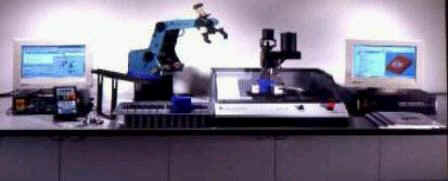 Son manipuladores o sistemas mecánicos multifuncionales, controlados por un computador, que habitualmente suele ser un microordenador.
En este tipo de robots, el programador no necesita mover realmente el elemento de la máquina, cuando la prepara para realizar un trabajo. El control por computador dispone de un lenguaje específico, compuesto por varias instrucciones adaptadas al robot, con las que se puede confeccionar un programa de aplicación utilizando solo el terminal del computador, no el brazo. A esta programación se le denomina textual y se crea sin la intervención del manipulador.Las grandes ventajas que ofrecen este tipo de robots, hacen que se vayan imponiendo en el mercado rápidamente, lo que exige la preparación urgente de personal cualificado, capaz de desarrollar programas similares a los de tipo informático.Son similares a los del grupo anterior, pero, además, son capaces de relacionarse con el mundo que les rodea a través de sensores y tomar decisiones en tiempo real (auto programable).De momento, son muy poco conocidos en el mercado y se encuentran en fase experimental, en la que se esfuerzan los grupos investigadores por potenciarles y hacerles más efectivos, al mismo tiempo que más asequibles.
La visión artificial, el sonido de máquina y la inteligencia artificial, son las ciencias que más están estudiando para su aplicación en los robots inteligentes.Con fines educacionales, de entretenimiento o investigación, existen numerosos robots de formación o micro-robots a un precio muy asequible y, cuya estructura y funcionamiento son similares a los de aplicación industrial.Por último y con el fin de dar una visión del posible futuro, se presentan en forma clasificada, buena parte de los diversos tipos de robots que se puedan encontrar hoy en día. Todos los robots presentados existen en la actualidad, aunque los casos más futuristas están en estado de desarrollo en los centros de investigación de robótica.(AFRI) Asociación Francesa de Robótica Industrial.La IFR distingue entre cuatro tipos de robots:Robot secuencial.Robot de trayectoria controlable.Robot adaptativo.Robot tele manipulado.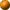 ManipuladoresRobots de repetición o aprendizajeRobots con control por computadorRobots inteligentesMicro-robotsClasificación de los robots según la AFRI Tipo AManipulador con control manual o telemando.Tipo BManipulador automático con ciclos preajustados; regulación mediante fines de carrera o topes; control por PLC; accionamiento neumático, eléctrico o hidráulico.Tipo CRobot programable con trayectoria continua o punto a punto. Carece de conocimiento sobre su entorno.Tipo DRobot capaz de adquirir datos de su entorno, readaptando su tarea en función de estos.Clasificación de los robots industriales en generaciones1ª GeneraciónRepite la tarea programada secuencialmente. No toma en cuenta las posibles alteraciones de su entorno.2ª GeneraciónAdquiere información limitada de su entorno y actúa en consecuencia. Puede localizar, clasificar (visión) y detectar esfuerzos y adaptar sus movimientos en consecuencia.3ª GeneraciónSu programación se realiza mediante el empleo de un lenguaje natural. Posee la capacidad para la planificación automática de sus tareas.Clasificación de los robots según T. M. KnaselClasificación de los robots según T. M. KnaselClasificación de los robots según T. M. KnaselClasificación de los robots según T. M. KnaselClasificación de los robots según T. M. KnaselGeneraciónNombre Tipo de ControlGrado de movilidad Usos más frecuentes1 (1982)Pick & placeFines de carrera, aprendizajeNingunoManipulación, servicio de maquinas2 (1984)ServoServo control, trayectoria continua, progr. condicionalDesplazamiento por víaSoldadura, pintura3 (1989)EnsambladoServos de precisión, visión, tacto,Guiado por víaEnsamblado, desbardado4 (2000)MóvilSensores inteligentesPatas, ruedasConstrucción, mantenimiento5 (2010)EspecialesControlados con técnicas de IAAndante, saltarínMilitar, espacial